GERMAN OPEN - Spargelcup 2019Open World Jump CompetitionSponsored by: SG Blau Weiß Beelitz e.V.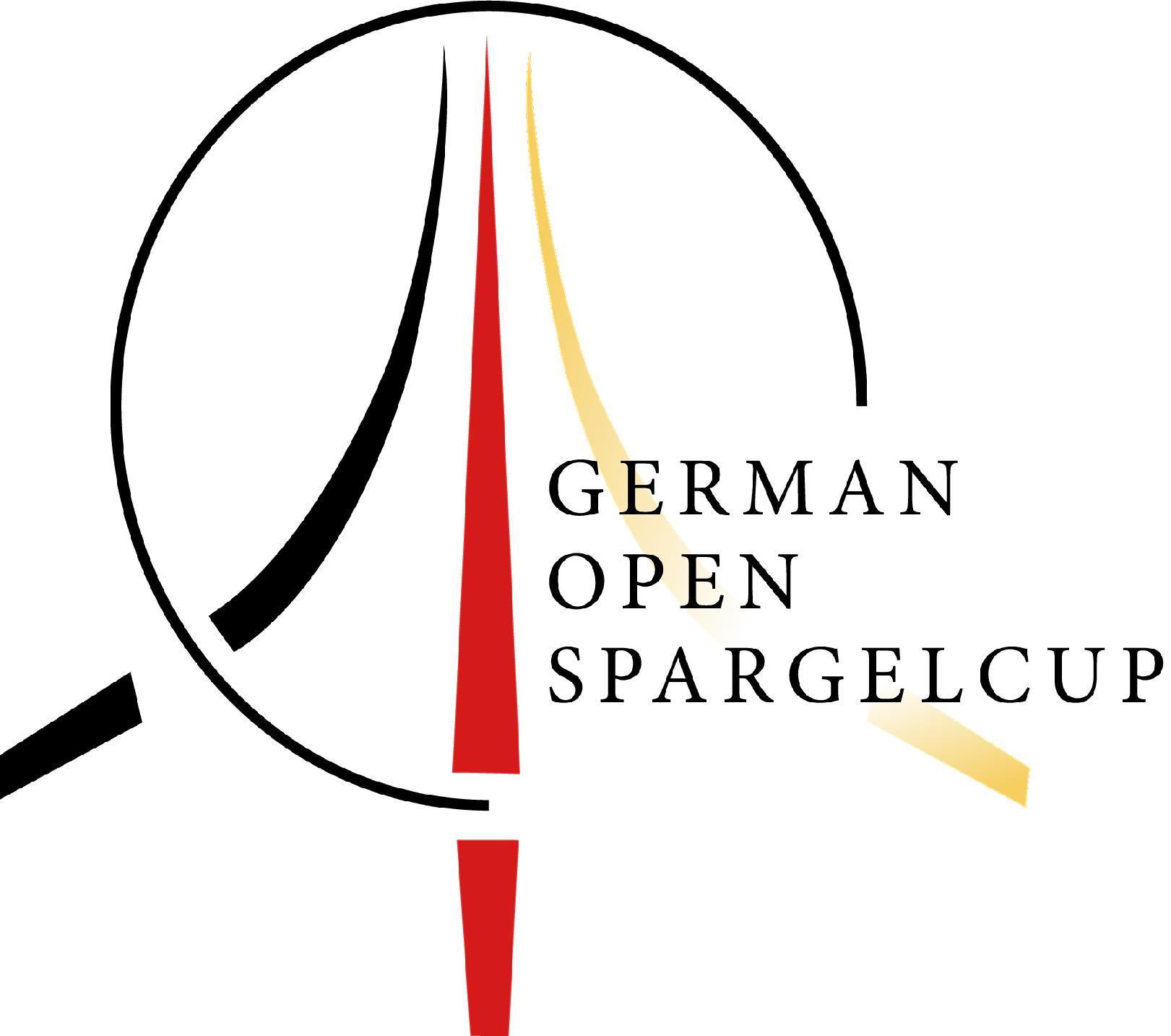 Hosted by:	SG Blau Weiß Beelitz e.V. „Burning Ropes“Dátum:	18.-19 mája 2019Miesto:	Beelitz, NemeckoAdresa:	„Diesterweg“-GrundschuleClara-Zetkin-Str. 197a, 14547 BeelitzHarmonogram:	Otvorenie haly: 08.30 Meeting trénerov: 9:00 Meeting rozhodcov: 09.20 Otvorenie súťaže: 09:50 Začiatok súťaže: 10:00 Koniec súťaže: predpokladaný koniec 18:00 Registračný poplatok: 20,- Euro/ súťažiaci  Bank information: der SG Blau Weiß Beelitz 1912/90 e.V.Abteilung Rope Skipping „Burning Ropes“:Mittelbrandenburgische SparkasseIBAN: DE41160500001000985691BIC: WELADED1PMBSúťažné disciplíny: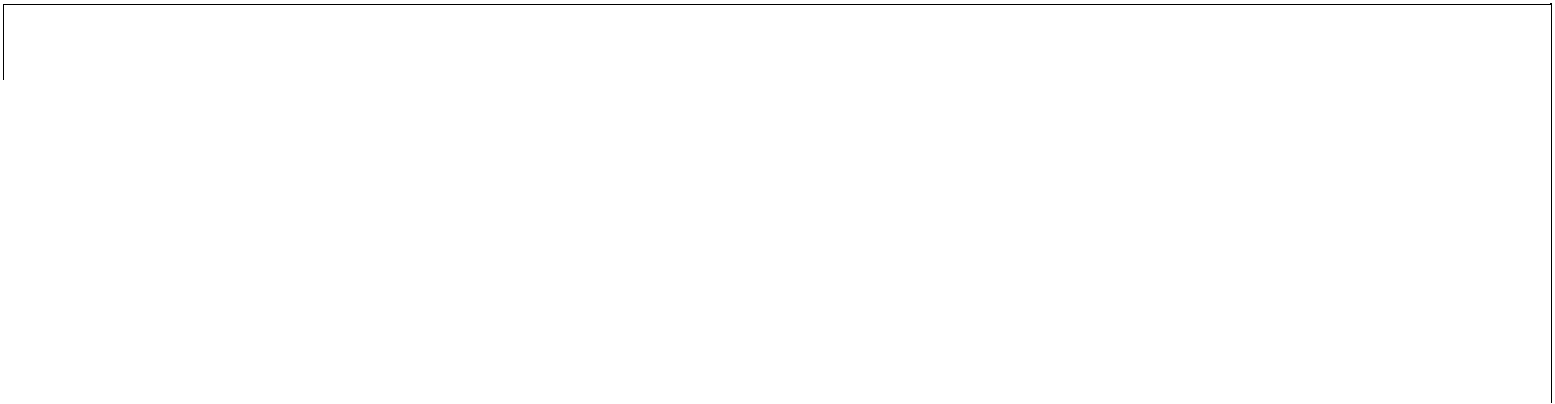 Open Single- and TeamcompetitionVekové kategórie: (dátum narodenia ku dňu 1. Septembra 2019)   - MUŽI, ŽENY, OPEN Organizátor si vyhradzuje právo zlúčenia disciplín,v ktorých bude nedostatočný počet súťažiacich. Prihlášky je potrebné odoslať najneskôr do: 12. apríla 2019mailom na srsa.slovakia@gmail.com .Hudbu vo formáte mp3 s označením jednotlivých teamov zasielajte spolu s prihláškou! Viac informácií kontaktuje: Mail: srsa.slovakia@gmail.comTel.č. +421905790607SpeedFreestyles bez hudby:SR Speed 30 sec.SR jednotlivec 45-75 sec.SR Speed 180 sec.SR dvojice 45-75 sec.SR DU 2x30 sec. – dvojšvihy dvojiceWheel 45-75 sec.SR Speed Relay 4x30 sec – speed štvoriceFreestyles s hudbou: SR TU – trojšvihy (bez obmedzenia času)Double Dutch Single 45-75 sec.Double Dutch Speed Relay 3x40 sec.Double Dutch Pair 45-75 sec.Double Dutch Pair Speed 2x60 sec.SR Team 45-75 sec.Juniors: 8 rokov a mladšíSeniors: 15-16 rokov9-10 rokov17-18 rokov11-12 rokov19-29 rokov13-14 rokov30 rokov  a starší